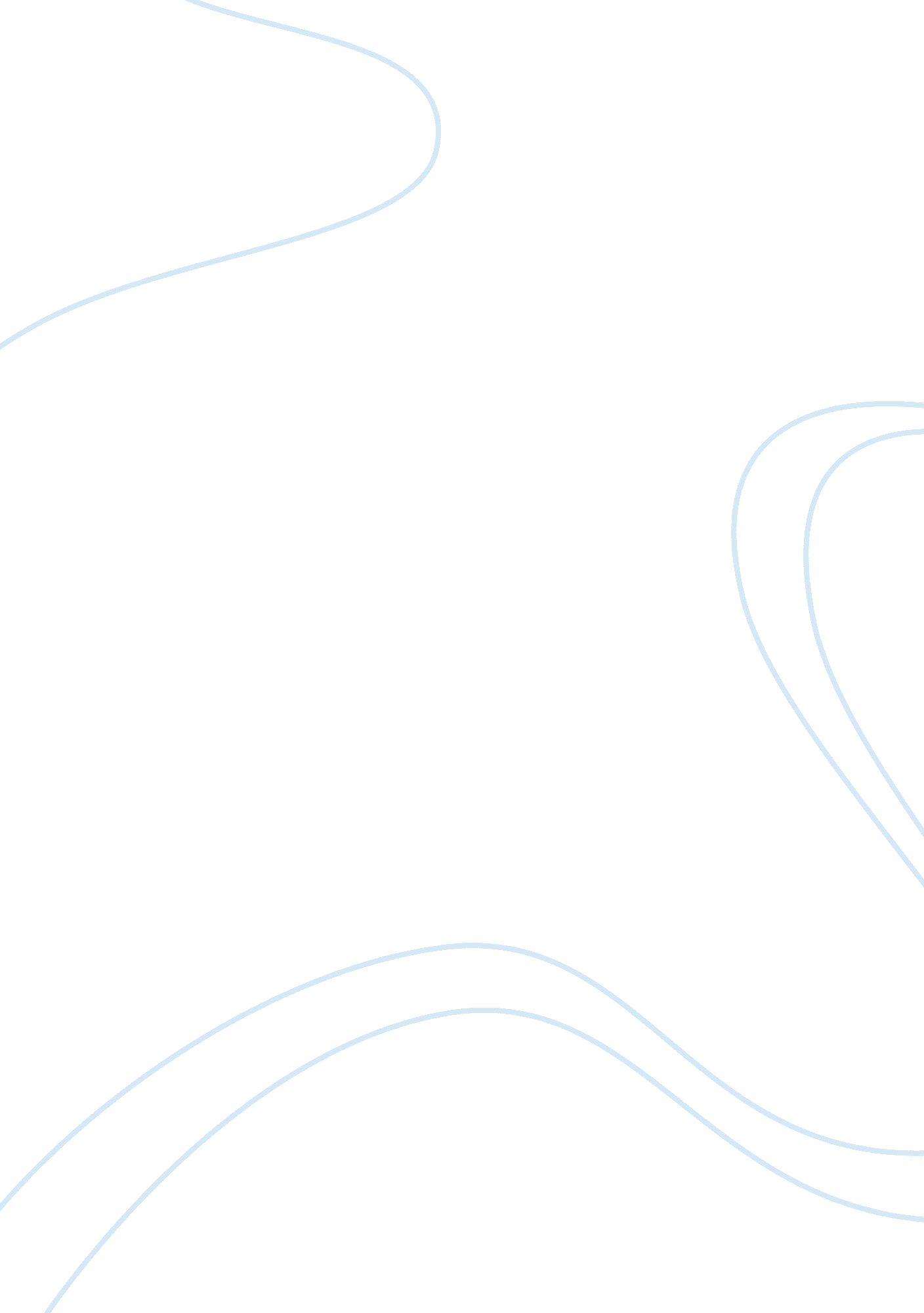 Behavior in special education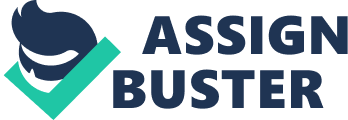 Answer There are many methods of teaching for individuals with special requirements. Behavioral, biophysical, ecological and psychodynamic are main strategies to understand the child’s behavior. Behavioral model is the most appropriate for a teacher, since it takes into consideration of every physical action shown by the student in the classroom. The mental acts of the pupil are carefully observed through physical deed which helps the teacher to assess the student behavior (Charles, 1992). Expert teacher is able to associate every action to explain different behavior. This model gives emphasis on rewards and punishments. An educator can set their own parameters or can induce certain situations to attain specific educational objectives. Ignoring the problematic behavior is a leading cause of unpleasant behavior. The behavioral theoretical approach aims to increase desirable behavior by increasing the interest of the child in particular area of learning. When the child behaves properly, he should be rewarded. Negative behavior is discouraged by providing negative consequences. By this methodology, proper behavior is expected in such situations to avoid negative outcome. Here capability of the teacher to influence students plays an important role while dealing with various issues related to learning behavior. Student’s improvement in learning abilities is related to the teacher’s efforts, skills and knowledge to handle behavioral aspects (Alberto & Troutman, 1999). Great input from the teacher helps the child to achieve specific goal. 
Answer 2: 
A special child faces many challenges while studying because of their inability to handle and understand various aspects of learning. Such students can be tackled by implementing positive reinforcement procedures (PRP) like motivation. Positive learning environment nurture the students and make them competent by increasing their ability to learn. PRP emphasize on natural desirable behavior. The teacher intentionally motivates the pupils to learn using many techniques. Genuine teacher wants their students to excel. An educator cultivates interest of the student to learn by motivating them. The teacher create supportive and comfortable environment. " What kids deserve is an engaging curriculum and a caring atmosphere so they can act on their natural desire to find out about stuff" (Brandt, 1995). Active participation in the classroom activities develops understanding of the subject. Understanding motivates them to express themselves properly and also encourages them to work hard (Nelsen, Lott & Glenn, 1997). The teacher acknowledges each performance of the student. So each student feels sense of accomplishment. Attention and recognition by classroom environment motivates them further to achieve higher goals. The teacher cherishes healthy learning strategies which effectively motivate the students and it reflects in their performance. 
Answer 1references: 
Charles, C. M. (1992). Building classroom discipline (4th ed.). New York: Longman. 
Alberto, P., & Troutman, A. C. (1999). Applied behavior analysis for teachers (5th ed.). Upper Saddle River, N. J.: Merrill. 
Answer 2 references: 
Brandt, R. (1995). Punished by rewards? a conversation with affie kohn. Educational Leadership, 53 (1), 13-16. 
Nelsen, J., Lott, L., & Glenn, S. (1997). Positive Discipline in the Classroom. Rocklin: CK Prima Publishing. 